ERFOLGSWELLE DER KARATEKA VON ELSON SPORT & KARATEAm vergangenen Wochenend, 21.-23.06.19, fand das Austria Junior Open in Salzburg statt.In den Kategorien feierte  Kol Kabashi U21-84kg sein Comeback, nach einem halben Jahr Turnierabwesenheit, gleich mit einem Sieg. Lars Poljak U14 +55kg gewann das Turnier im Jahr 2018 und konnte sich auch in diesem Jahr bis ins Finale vorkämpfen. Leider verlor er das Finale und gewann damit die Silbermedaille. Ebenfalls kämpfte sich Elson Jason Kabashi U12 -38kg ins Finale vor und gewann die Silbermedaille. Alessia Decataldo U14-45kg, Sara Zulji U14 -50kg erkämpften sich die Bronzemedaille. Niccolo Sanaricca U14 -50kg, John Kabashi U16 +70kg, Lorena Decataldo U18 -53kg erreichten den 5. Platz sowie Nina Poljak U16 +54kg den 7. Platz.In den Open Kategorien erreichten Sara Zulji, Maximilian Leuenberger den 5. Platz. Alessia Decataldo, Lars Poljak, John Kabashi, Janick Schmid den 9. Platz.Sämtliche Athleten von Elson Sport & Karate zeigten viel Kampfgeist und erzielten gute Leistungen. 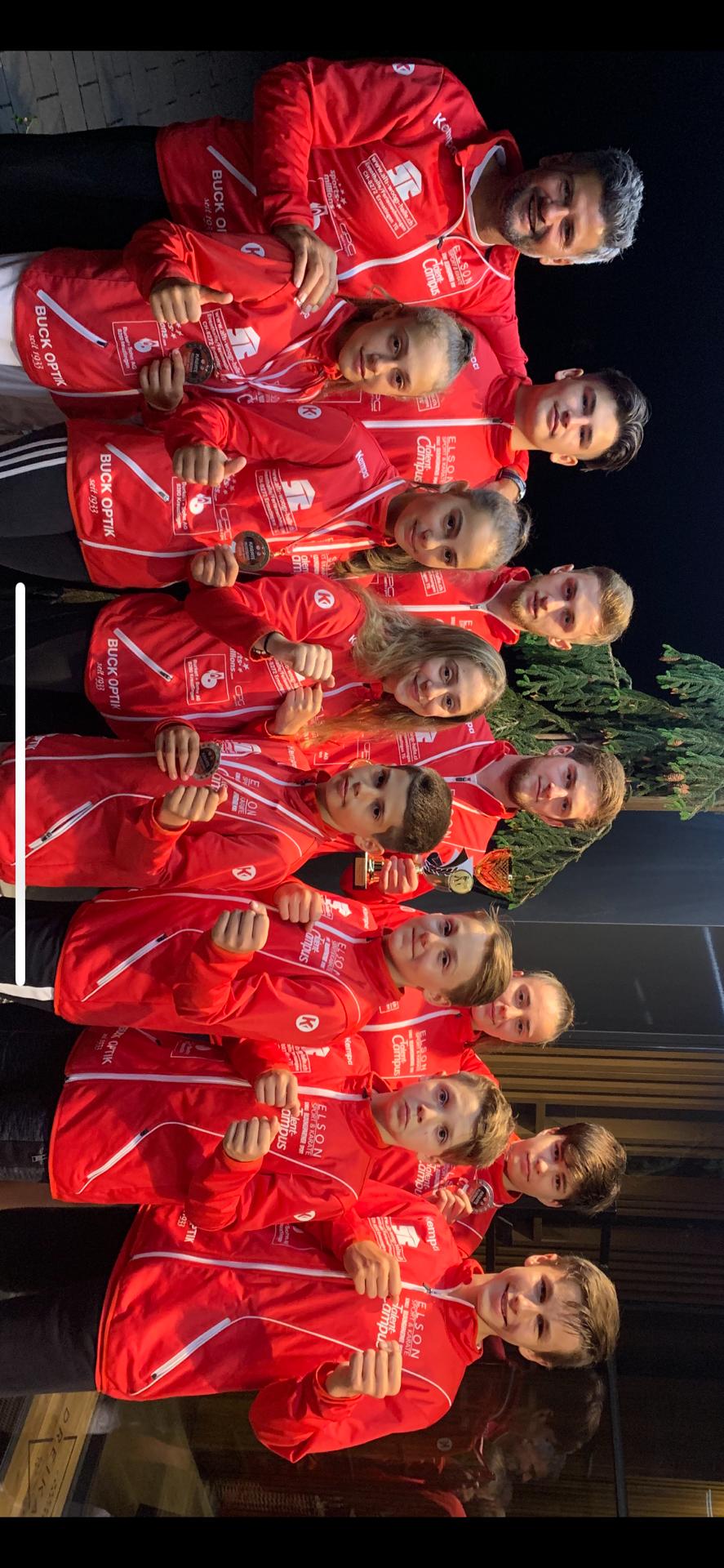 